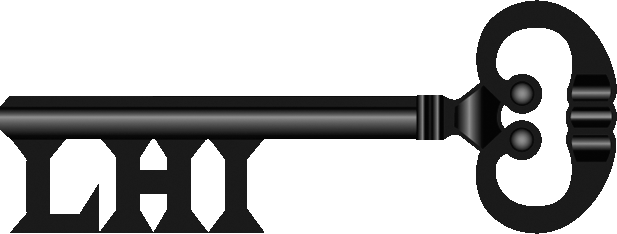 LEGACY HOME INSPECTIONS          303-995-1884ALUMINUM WIRINGALUMINUM WIRE REPAIRALEX COSTANTINO720-299-4706ASBESTOS, LEAD, MOLD TESTINGENVIROMENTAL TESTINGDOUG AYRES720-352-0749ASBESTOS REMOVALU.S. ENVIROMENTAL720-859-0574BOILER (OLD BOILERS)DOC BALL720-434-4289CARPET CLEANERA CLEANER CARPETSTEVE MORAN303-791-1870CHIMNEY SERVICECHIMNEYS WEST303-232-5687DE-WINTERIZE PLUMBINGKTL SOLUTIONS303-949-6767DRAIN PIPE INSPECTIONSHYDRO PHYSICSKEMPER HIPPLE303-806-0622SEE INSIDE SEWER SCOPEDAN ECHOLS720-936-3279PIPE SPIESWARREN RICKFORD303-795-3630DUCT CLEANINGDUCTWORKS303-425-0985EXCAVATINGJOHN303-289-2735ELECTRICALMANDELKOW ELECTRICALSTEVE MANDELKOW303-750-5033AMPED ELECTRICDARRYL WILSON303-669-0805EARNEST ELECTRICTODD EARNEST303-819-5351FLOORINGCLASSIC HARDWOODSMIKE JAMIESON303-591-6963FIRE & WATER DAMAGEPROFESSIONAL RESTORARTION303-922-4001FLOOD RESPONSE303-239-1416GAS FIREPLACESQFSKATHY303-946-6535JOEL (QFS TECH)303-526-6740HANDYMAN SERVICESINCEPECTOR HANDYMANJIM INCE303-750-1234MR. HANDYMAN303-706-0111HANDYMAN SERVICESJOE FRANZ303-274-4802HEATING / ACCARDOM PLUMBINGTOM D'AGOSTINO720-999-7369TLC HEATING & COOLINGTERRY GEDDES303-979-3887HORIZON HVACTROY MEYER303-346-3466QUALITY 1ST PLUMBINGHOWIE METZ303-916-6226HEAT EXCHANGE EXPERTS303-571-1171COLORADO QUALITY HVAC303-437-2273HEATING (RADIANT)ELITE MECHANICAL303-499-8865INTERIOR PAINTINGDARLENE’S QUALITY PAINTINGDARLENE LICASTRO303-269-1290CUSTOM COATINGS303-758-2467MOLDMOLD DETECTIVES303-653-7583MOLD CHECK720-971-9900COLORADO CLEANUP SERVICESJIM MINTER303-819-2052MUD-JACKINGA-1 CONCRETE LEVELING303-871-0556CRACKERJACK MUD-JACKING303-410-7787BENJAMIN FRANKLIN303-340-3400PLUMBINGPLUMB-LINE SERVICES303-766-7500DC ENTERPRISESDAVE COUNTERMAN303-781-0160POLYBUTYLENE PIPESREPLUMB SPECIALTIES888-842-9342POOLS & SPASTONY'S POOL SERVICE303-797-2683RADON MITIGATIONRELIANT RADON SOLUTIONSSTEVE SHAW303-304-6042ACE RADON303-753-1044PROFESSIONAL ADVANTAGE303-503-8764ROOFINGREITZ ROOFINGBERNIE REITZ303-466-0161ALPHA ROOFINGCRAIG303-396-7287ROOFING (SHAKE)AGAPE ROOFING303-841-8200STRUCTURAL ENGINEERHARDESTY CONSULTINGRYAN HARDESTY303-627-3791CENSPACE STRUCTURALJOHN303-655-9118STRUCTURAL CONTRACTORD&B ENGINEERING CONTRACTORS303-423-6834STUCCO & EIFSAGS STUCCO303-933-6652EIFS, STUCCO & EXT. CONSULTANTS303-840-1630TERMITES & PEST CONTROLTERMINIXDAVE MICHAEL303-373-9903TREE SPECIALISTAMERICAN ARBOR CARE303-639-8584WELL & SEPTICARROW WELL TESTING303-838-1355AMERICAN WATER WELL303-422-2225WELL & SEPTIC INSPECTIONS303-254-7770DOMESTIC WATER CONSULTANTS303-423-6149WINTERIZATIONTHE HEAT GUY303-432-9100